Wyrażam zgodę na działalność mojego dziecka……………………………….…………………………………………………..…, ucznia klasy…………………..………………
w akcjach wewnętrznych i zewnętrznych podejmowanych przez Szkolny Klub Wolontariatu.Oświadczam, że biorę pełną odpowiedzialność za samodzielny dojazd dziecka do punktu zbiórki oraz jego samodzielny powrót ze Szkoły.Jednocześnie informuję, że zapoznałem/am się z Regulaminem Szkolnego Klubu Wolontariatu.…………………………………………… (data i podpis)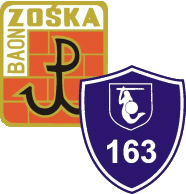 ZGODA RODZICÓW/OPIEKUNÓW PRAWNYCH NA DZIAŁALNOŚĆ UCZNIA W SZKOLNYM KLUBIE WOLONTARIATU